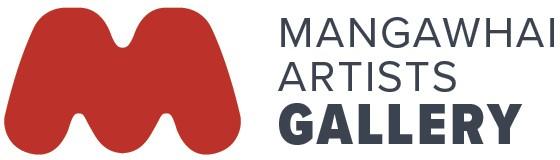 Morning shift 10am-12.30pm Afternoon shift 12.30pm-3pmGallery contact for roster: Kay Airey  021 982 722Morning shift 10am-12.30pm Afternoon shift 12.30pm-3pmGallery contact for roster: Kay Airey  021 982 722Your NameYour NamePhone NumberFridayMorningAfternoonSaturdayMorningAfternoonSundayMorningAfternoonMondayMorningAfternoonTuesdayMorningAfternoonWednesdayMorningAfternoonThursdayMorningAfternoonFridayMorningAfternoonSaturdayMorningAfternoonSundayMorningAfternoonMondayMorningAfternoonTuesdayMorningAfternoonWednesdayMorningAfternoon (pack up)